Лабораторная работа №1Тема: «Исследование Вольт-Амперной Характеристики (ВАХ) и построение модели замещения полупроводникового диода», диод 1N458A1.Испытательная схема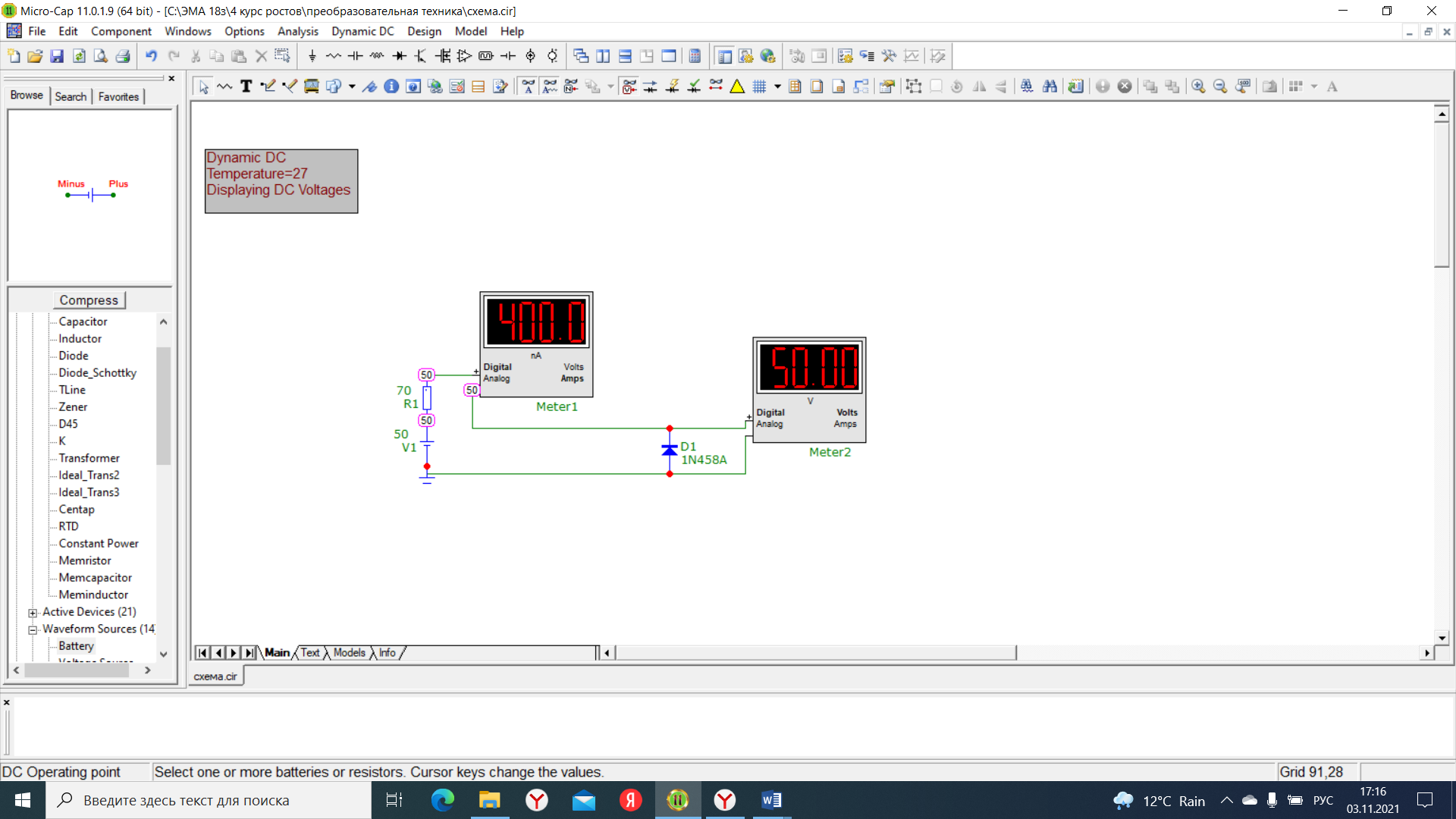 2.Изменяя значения ЭДС источника и сопротивление резистора в испытательной схеме получаем группу пар значений протекающих через диод токов и теряемых на нем напряжений.№12345678910U,В5060708090100110120130140I, А400480560640,1720,1800,1880,1960,11,041,12